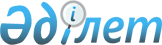 "Солтүстік Қазақстан облысы Есіл ауданы Николаевка ауылдық округінің 2022-2024 жылдарға арналған бюджетін бекіту туралы" Солтүстік Қазақстан облысы Есіл ауданы мәслихатының 2021 жылғы 30 желтоқсандағы № 14/144 шешіміне өзгерістер мен толықтырулар енгізу туралыСолтүстік Қазақстан облысы Есіл ауданы мәслихатының 2022 жылғы 23 қарашадағы № 24/274 шешімі
      Солтүстік Қазақстан облысы Есіл ауданының мәслихаты ШЕШІМ:
      1. "Солтүстік Қазақстан облысы Есіл ауданы Николаевка ауылдық округінің 2022-2024 жылдарға арналған бюджетін бекіту туралы" Солтүстік Қазақстан облысы Есіл ауданы мәслихатының 2021 жылғы 30 желтоқсандағы № 14/144 шешіміне келесі өзгерістер мен толықтырулар енгізілсін:
      1 тармақ жаңа редакцияда жазылсын:
       "1. Солтүстік Қазақстан облысы Есіл ауданы Николаевка ауылдық округінің 2022-2024 жылдарға арналған бюджеті сәйкесінше 1, 2, 3 - қосымшаларға сәйкес, соның ішінде 2022 жылға келесі көлемдерде бекітілсін:
      1) кірістер - 122 236,7 мың теңге:
      салықтық түсімдер - 4 087 мың теңге;
      салықтық емес түсімдер - 0 мың теңге;
      негізгі капиталды сатудан түсетін түсімдер - 0 мың теңге;
      трансферттер түсімі - 118 149,7 мың теңге;
      2) шығындар - 124 695,4 мың теңге;
      3) таза бюджеттік кредиттеу - 0 мың теңге:
      бюджеттік кредиттер - 0 мың теңге;
      бюджеттік кредиттерді өтеу - 0 мың теңге;
      4) қаржы активтерімен операциялар бойынша сальдо - 0 мың теңге:
      қаржы активтерін сатып алу - 0 мың теңге;
      мемлекеттің қаржы активтерін сатудан түсетін түсімдер - 0 мың теңге;
      5) бюджет тапшылығы (профициті) - - 2 458,7 мың теңге;
      6) бюджет тапшылығын қаржыландыру (профицитін пайдалану) - 2 458,7 мың теңге:
      қарыздар түсімі - 0 мың теңге;
      қарыздарды өтеу - 0 мың теңге;
      бюджет қаражатының пайдаланылатын қалдықтары - 2 458,7 мың теңге."; 
      1-2 тармақпен келесі мазмұнда толықтырылсын:
       "1-2. Қаржы жылының басына қалыптасқан бюджеттік қаражаттың бос қалдықтары есебінен Николаевка ауылдық округі бюджетінің шығыстарында 2021 қаржы жылында облыстық бюджеттен 11,9 мың теңге сомасында, аудандық бюджеттен 288,8 мың теңге сомасында бөлінген пайдаланылмаған нысаналы трансферттерді қайтару 4 - қосымшаға сәйкес көзделсін.";
      4-1 тармақпен толықтырылсын:
       "4-1. Николаевка ауылдық округінің 2022 жылға арналған бюджетінде Қазақстан Республикасының Ұлттық қорынан кепілдендірілген трансферт есебінен нысаналы трансферттердің көлемі көзделсін:
      азаматтық қызметшілердің жекелеген санаттарының, мемлекеттік бюджет қаражаты есебінен ұсталатын ұйымдар қызметкерлерінің, қазыналық кәсіпорындар қызметкерлерінің жалақысын арттыруға;
      Николаевка ауылдық округінің Николаевка ауылындағы кентішілік жолдарды орташа жөндеуге.
      Қазақстан Республикасының Ұлттық қорынан кепілдендірілген трансферттерді бөлу "Солтүстік Қазақстан облысы Есіл ауданының Николаевка ауылдық округінің 2022-2024 жылдарға арналған бюджетін бекіту туралы "Есіл ауданы мәслихатының шешімін іске асыру туралы" Солтүстік Қазақстан облысы Есіл ауданының Николаевка ауылдық округінің әкімінің шешімімен айқындалады.";
      4-2 тармақпен толықтырылсын:
       "4-2. Николаевка ауылдық округінің бюджетінде облыстық 2022 жылға арналған бюджеттен бөлінген ағымдағы нысаналы трансферттердің көлемі көзделсін, оның ішінде:
      "Коммуникациялар және бұқаралық ақпарат құралдарымен өзара байланыс" тақырыбы бойынша ауылдық округтер әкімдерін оқытуға;
      Николаевка селосында су айдау мұнарасын орнатумен және тарату желілеріне қосумен РВЧ ағымдағы жөндеу;
      Николаевка селосында су құбырын ағымдағы жөңдеу.
      Облыстық бюджеттен көрсетілген нысаналы трансферттерді бөлу "Солтүстік Қазақстан облысы Есіл ауданының Николаевка ауылдық округінің 2022-2024 жылдарға арналған бюджетін бекіту туралы "Есіл ауданы мәслихатының шешімін іске асыру туралы" Солтүстік Қазақстан облысы Есіл ауданының Николаевка ауылдық округінің әкімінің шешімімен айқындалады.";
      көрсетілген шешімнің 1, 4 - қосымшасы осы шешімнің 1, 2 - қосымшасына сәйкес редакцияда жазылсын.
      2. Осы шешім 2022 жылғы 1 қаңтардан бастап қолданысқа енгізіледі. Солтүстік Қазақстан облысы Есіл ауданы Николаевка ауылдық округінің 2022 жылға арналған бюджеті 2022 жылғы 1 қаңтарға қалыптасқан бюджет қаражатының бос қалдықтарын жіберу
					© 2012. Қазақстан Республикасы Әділет министрлігінің «Қазақстан Республикасының Заңнама және құқықтық ақпарат институты» ШЖҚ РМК
				
      Солтүстік Қазақстан облысыЕсіл ауданы мәслихатының хатшысы 

А. Бектасов
Солтүстік Қазақстан облысыЕсіл ауданы мәслихатының2022 жылғы 23 қарашадағы№ 24/274 шешіміне1 - қосымшаСолтүстік Қазақстан облысыЕсіл ауданы мәслихатының2021 жылғы 30 желтоқсандағы№ 14/144 шешіміне1 - қосымша 
Санаты
Сыныбы
Кіші сыныбы
Атауы
Сомасы (мың теңге)
1) Кірістер
122 236,7
1
Салықтық түсімдер
4 087
04
Меншiкке салынатын салықтар
4 035
1
Мүлiкке салынатын салықтар
808
3
Жер салығы
222
4
Көлiк құралдарына салынатын салық
3 005
05
Ішкі салықтар тауарларға, жұмыстарға және қызметтерге
52
3
Табиғи және басқа ресурстарды пайдаланғаны үшін түсетін түсімдер
52
4
Трансферттердің түсімдері
118 149,7
02
Мемлекеттік басқарудың жоғары тұрған органдарынан түсетін трансферттер
118 149,7
3
Аудандардың (облыстық маңызы бар қаланың) бюджетінен трансферттер
118 149,7
Функцио-налдық топ
Бюджеттік бағдарла-малардың әкімшісі
Бағдар-лама
Атауы
Сомасы (мың теңге)
2) Шығындар
124 695,4
01
Жалпы сипаттағы мемлекеттік қызметтер
24 858,3
124
Аудандық маңызы бар қала, ауыл, кент, ауылдық округ әкімінің аппараты
24 858,3
001
Аудандық маңызы бар қала, ауыл, кент, ауылдық округ әкімінің қызметін қамтамасыз ету жөніндегі қызметтер
24 858,3
07
Тұрғын үй-коммуналдық шаруашылық
59 434,6
124
Аудандық маңызы бар қала, ауыл, кент, ауылдық округ әкімінің аппараты
59 434,6
008
Елді мекендердегі көшелерді жарықтандыру
2 884
014
Елді мекендерді сумен жабдықтауды ұйымдастыру
56 550,6
12
Көлік және коммуникация
2
124
Аудандық маңызы бар қала, ауыл, кент, ауылдық округ әкімінің аппараты
2
045
Аудандық маңызы бар қалаларда, ауылдарда автомобиль жолдарын күрделі және орташа жөндеу
2
13
Басқалар
40 099,8
124
Аудандық маңызы бар қала, ауыл, кент, ауылдық округ әкімінің аппараты
40 099,8
057
"Ауыл-Ел бесігі" жобасы шеңберінде ауылдық елді мекендерде әлеуметтік және инженерлік инфрақұрылым бойынша іс-шараларды іске асыру
40 099,8
15
Трансферттер
300,7
124
Аудандық маңызы бар қала, ауыл, кент, ауылдық округ әкімінің аппараты
300,7
048
Пайдаланылмаған (толық пайдаланылмаған) нысаналы трансферттерді қайтару
300,7
3) Таза бюджеттік кредиттеу
0
Бюджеттік кредиттер
0
Бюджеттік кредиттерді өтеу
0
4) Қаржы активтермен операциялар бойынша сальдо 
0
Қаржылық активтерді сатып алу
0
Мемлекеттің қаржы активтерін сатудан түсетін түсімдер
0
5) Бюджет тапшылығы (профициті) 
- 2 458,7
6) Тапшылық орнын қаржыландыру (бюджет профицитін пайдалану)
2 458,7
7
Қарыздар түсімдері
0
16
Қарыздарды өтеу
0
Санаты
Сыныбы
Кіші сыныбы
Атауы
Сомасы (мың теңге)
8
Бюджет қаражатының пайдаланатын қалдықтары 
2 458,7
01
Бюджет қаражаты қалдықтары 
2 458,7
1
Бюджет қаражатының бос қалдықтары
2 458,7Солтүстік Қазақстан облысыЕсіл ауданы мәслихатының2022 жылғы 23 қарашадағы№ 24/274 шешіміне2 - қосымшаСолтүстік Қазақстан облысыЕсіл ауданы мәслихатының2021 жылғы 30 желтоқсандағы№ 14/144 шешіміне4 - қосымша 
Санаты
Сыныбы
Кіші сыныбы
Атауы
Сомасы (мың теңге)
1
Жалпы сипаттағы мемлекеттік қызметтер
1 624
124
Аудандық маңызы бар қала, ауыл, кент, ауылдық округ әкімінің аппараты
1 624
001
Аудандық маңызы бар қала, ауыл, кент, ауылдық округ әкімінің қызметін қамтамасыз ету жөніндегі қызметтер
1 624
7
Тұрғын-үй коммуналдық шаруашылық
534
124
Аудандық маңызы бар қала, ауыл, кент, ауылдық округ әкімінің аппараты
534
008
Елді мекендердегі көшелерді жарықтандыру
534
15
Трансферттер
300,7
124
Аудандық маңызы бар қала, ауыл, кент, ауылдық округ әкімінің аппараты
300,7
048
Пайдаланылмаған (толық пайдаланылмаған) нысаналы трансферттерді қайтару
300,7
Барлығы:
2 458,7